       AS Meudon Handball       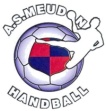 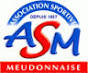 Vous invite à participer à son 5ème Tournoi jeunes sur herbeCatégories : -12 ans mixte, -14 ans mixte et -16 ans masculins Dimanche 5 juin 2022 au stade de Trivaux (Meudon)         Autour du tournoi, les participants à cette manifestation conviviale auront le plaisir de découvrir des hauts lieux du patrimoine de l’Ile de France. En effet, le stade de Trivaux est niché au cœur d’un centre historique. On trouve dans un rayon d’un kilomètre le « hangar Y » (classé monument historique) qui a vu les heures de gloire de l’aérostation en ballons et dirigeables, les vestiges du parc du château de Meudon ainsi que l’orangerie et l’étang de Chalais, le célèbre observatoire astronomique de Meudon réputé mondialement avec sa superbe terrasse promenade offrant une vue différente et surprenante sur Paris et sa proche banlieue.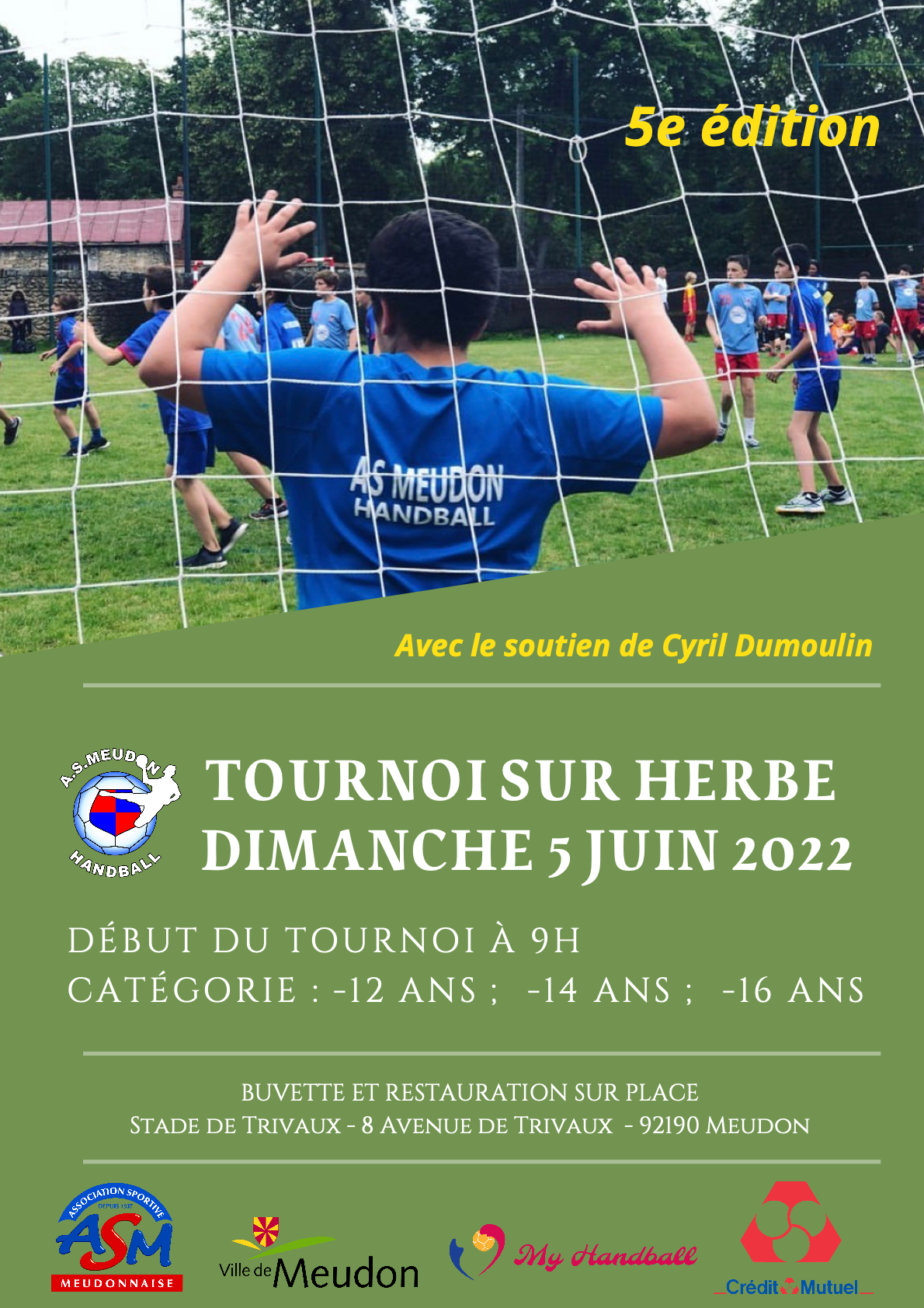 à l’adresse et à l’ordre : AS Meudon Handball, stade de Trivaux, 8 avenue de Trivaux, 92190 Meudon Renseignements / réservations :  par mail : asmeudonhandball@orange.fr TOURNOI SUR HERBE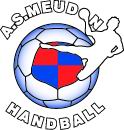 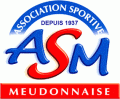 5e éditionOrganisé pas l’AS Meudon HandballDimanche 5 Juin 2022Stade de Trivaux8 Avenue  de Trivaux92190 MeudonCatégories : Moins de 12 ans mixtesMoins de 14 ans mixtesMoins de 16 ans masculinsBulletin d’inscriptionà compléter et à renvoyer impérativement avec le règlement avant le 30 mai 2022 à l’adresse suivante :AS Meudon Handball / 8 Avenue de Trivaux / 92190 MeudonRenseignements et préinscriptions : Par mail : asmeudonhandball@orange.frNom du club :…………………………………………………………      Nom du responsable :……………………………………	           Téléphone :………………………………………………………Nombre d’équipes engagées :Moins de 12 ans mixte :……….Moins de 14 ans mixte :………..Moins de 16 ans masculins :……….Droits d’engagement : 50€ par équipe		Soit un Total de : ……………… Euros  (à régler par Chèque à l’ordre de l’AS Meudon Handball)